PASEO POR ENCIMA DE LOS ARBOLES.“Treetop walk” o “Baumwipfelpfad” (traducido literalmente) es un innovador modo de proteger y preservar el bosque, al mismo tiempo que se hace más accesible al público general. Contribuye además a conservar medioambientalmente todos los recursos y elementos que nos proporciona habitualmente el bosque (agua y oxigeno principalmente, pero también paisaje, biodiversidad y como sumidero de CO2.)	Es una actividad que ya existe a nivel global, desde Perth en Australia, hasta Singapur en Asia.  En cierto modo trata de reproducir en el bosque la figura del “paseo marítimo” en las zonas de playa.	El trabajo que realizan los puestos y torres fijos de vigilancia de incendios forestales del Gobierno de Aragón (PFV) es exactamente el mismo, es decir un paseo por encima de los árboles y a 20 metros de altura por encima del bosque, pero sin su componente turística.  Estos PFV fueron diseñados e instalados a finales de los años 60´s y primeros 70´s por el ya desaparecido ICONA.  Su función principal es detectar un humo en un radio de circunferencia de 15 km, lo que da un área de superficie paisajística de 700km2.  Por esta función están situados en el punto más alto y el punto más céntrico del bosque, lo que permite disfrutar de un modo innovador, de unas vistas únicas (todo el territorio del Aragón no urbano) y unas experiencias y perspectivas del bosque inigualables.  Estos PFV, son literalmente “guardianes del paisaje” o “custodios del territorio”.Para hacerse una idea rápida del campo visual del paisaje desde estos PFV, este enlace de Mark Bret , “Mallorca vista desde un monte de Aragón” explica como desde la torre de incendios forestales de Cantavieja ( puntal del Tamborero), ha fotografiado el Puig majó (279 km en línea recta, aproximadamente) y los Pirineos (205 km, aproximadamente, en línea recta).  La línea morada indica el alcance de la vista sin prismáticos.  Este alcance paisajístico es el mismo en todos los PFV, al estar sobre elevados 20 metros por encima de los árboles. Es el trazo morado de la imagen.https://ventanasdeaire.wordpress.com/2017/10/31/mallorca-vista-desde-un-monte-de-aragon/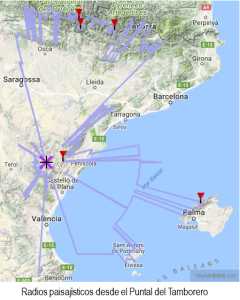 Los siguientes enlaces pertenecen a dos modelos de Treetop walk prácticamente iguales en Dinamarca y Alemania (Baumwipfelpad).  La única diferencia es su titularidad y gestión. Mientras que  el de Dinamarca pertenece a una administración pública, el de Alemania pertenece a una compañía privada.  Los dos funcionan igual de bien, atrayendo un alto número de visitantes.